Flowers™ Christmas Edition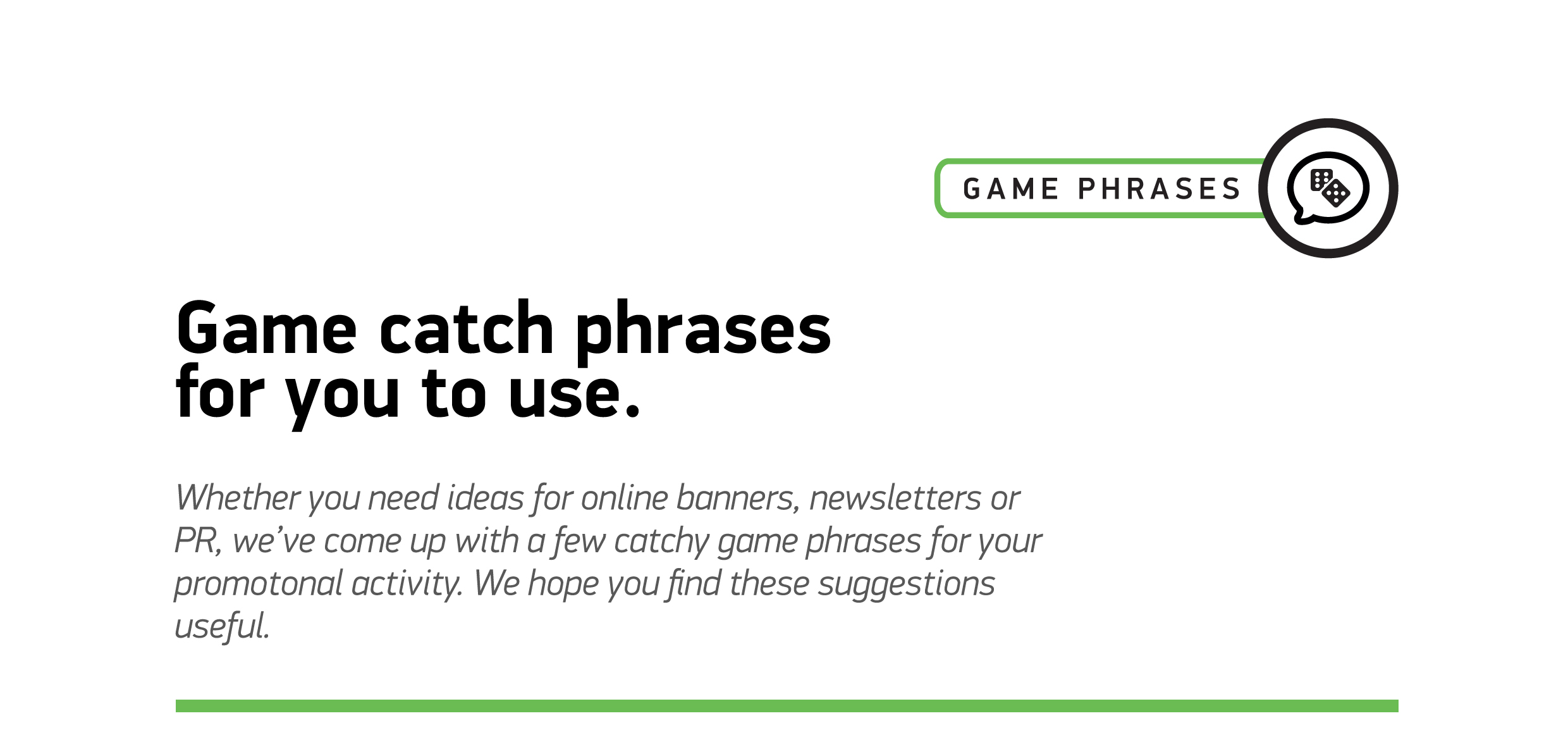 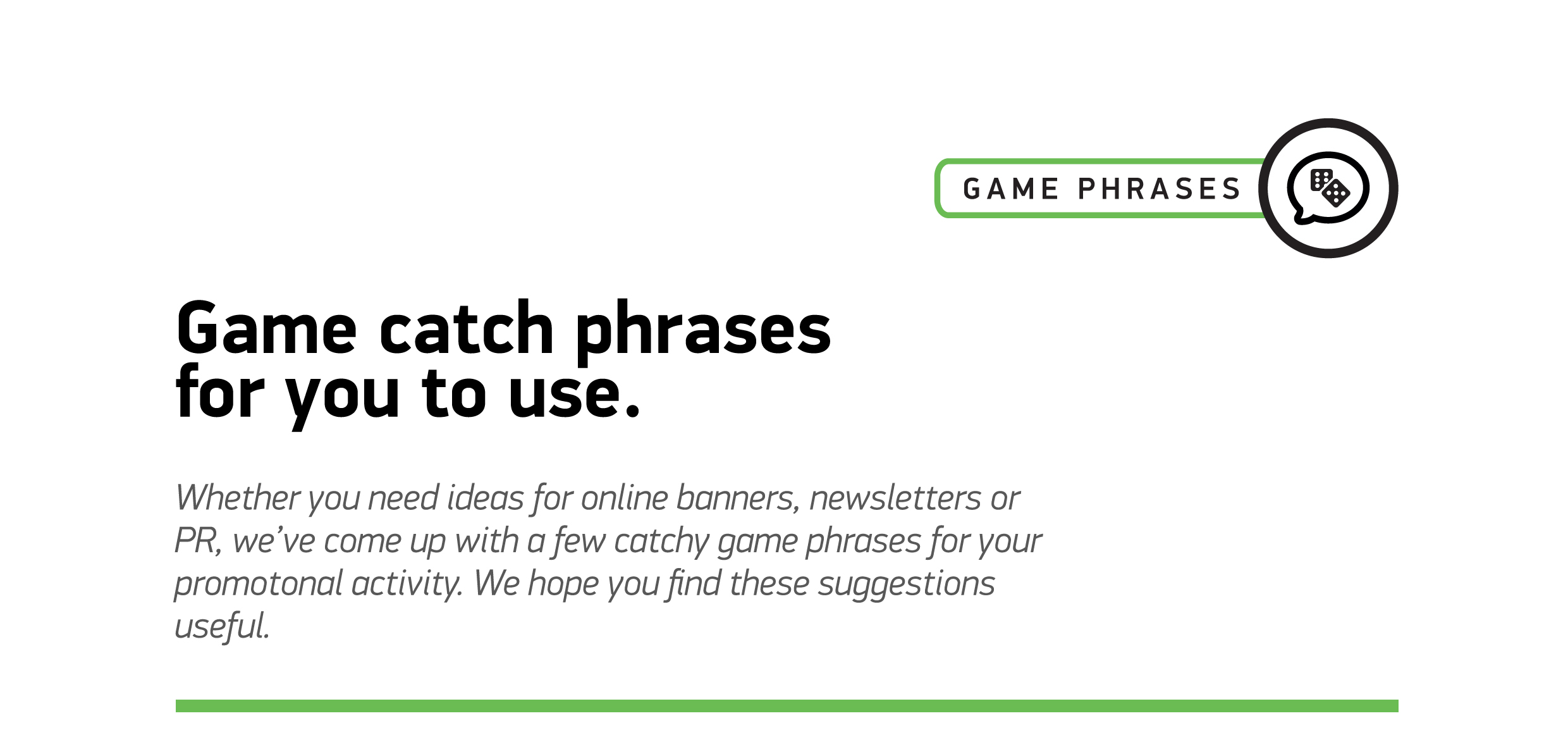 1Flowers™ just got cooler!2Enjoy double the Flower™ power…3It’s snow joke the Flowers™ are in bloom!4The festive Flowers™ are blooming good fun!5Reel in the power of the festive Flowers™…6This festive bunch packs a serious punch 7You’ll have a blooming good time with Flowers™ this Christmas!